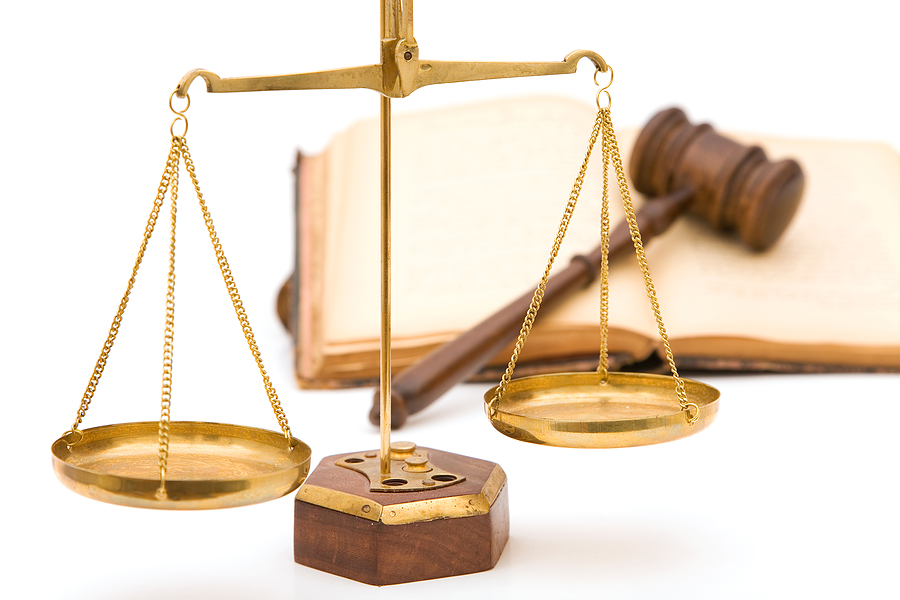                                   Виды правонарушенийВсе правонарушения по степени их общественной опасности делятся на проступки и преступления.Поскольку и преступление, и проступок — разновидности правонарушения, то их основные характеристики — противоправность, виновность, наказуемость, антиобщественная направленность — совпадают. Различия между преступлением и проступком заключены в степени общественной опасности деяния.                                  Разновидности правонарушений.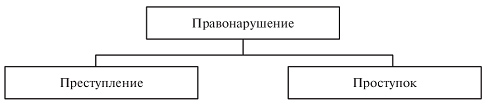 Преступление - это правонарушение, несущее высокую социальную опасность.Преступления наносят ущерб основным правам и свободам человека, существованию общества и государственного строя. К преступлениям относятся убийство, умышленное причинение вреда здоровью, изнасилование, грабеж, вымогательство, хулиганство, терроризм и т.д., т.е. все деяния, которые запрещены уголовным законодательством и за которые следуют строгие наказания.Проступок — правонарушение, которое характеризуется меньшей степенью социальной опасности.За проступки полагаются наказания неуголовного характера — штрафы, предупреждения, возмещение ущерба.Как правило, выделяют следующие основные виды проступков:дисциплинарные (связанные с неисполнением или ненадлежащим исполнением возложенных на работника трудовых обязанностей или нарушающие порядок отношений подчиненности по службе и т. д.);административные (посягающие на установленный законом общественный порядок, отношения в области осуществления государственной власти и др.);гражданско-правовые (связанные с имущественными и такими неимущественными отношениями, которые представляют для человека духовную ценность).Самым опасным видом правонарушений являются преступления. Они отличаются от проступков повышенной степенью общественной опасности, поскольку причиняют более тяжкий вред личности, государству, обществу. В Особенной части УК РФ закреплен исчерпывающий перечень преступлений. 